Woonzorgcoöperatie
Voorst en Omgeving U.A.
Tuinstraat 51, 7383 XC  Voorst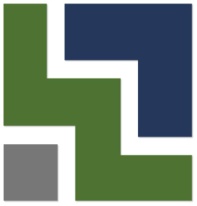 Aanmeldingsformulier  appartement Woonzorgcentrum De Benring.Aanvrager:Voorletters		: ...................	Tussenvoegsel	: ................................Achternaam		: .................................................................................Geslacht			O  man	           O vrouw   (aankruizen)Geboortedatum	: ....... - ....... - .........................BSN  (sofinummer)	: .....................................................Straat			: ........................................................Huisnummer		: ..............Postcode		: .............................Woonplaats		: ........................................................Telefoon 		: ...........................................................Telefoon mobiel	: ...........................................................E-mailadres		: .......................................................................................................Gegevens partner (indien van toepassing)Voorletters		: ...........................Tussenvoegsel	: ......................................Achternaam		: ......................................................................................................Geslacht			O  man          O  vrouw    (aankruizen)Geboortedatum	: ....... - ....... - ............................BSN  (sofinummer)	: .......................................................Handtekening : .................................................................... d.d. ....... - ....... - .................